NHS Lothian Real World Data Analytical Service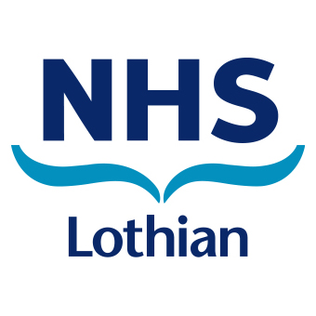 Data specification formApplicantProject titleRequired datasetsOngoing DataPlease send electronic copy to: lrsh@nhslothian.scot.nhs.ukTitle and Full NameFull AddressTelephone No./Ext.:E-mail:Organisation:Position Held:Position Held:Reference number:If yes, please tick the dataset(s) involved below and indicate the relevant time period:If yes, please tick the dataset(s) involved below and indicate the relevant time period:If yes, please tick the dataset(s) involved below and indicate the relevant time period:TickTime periodSMR06SMR01PISNRS DeathsChemoCareSCAN AuditRadiotherapy datasetSouth East Scotland Cancer DatabaseOther…Other…Other…Variables to be provided in the output fileVariables to be provided in the output fileVariableData Sourcee.g. Date of diagnosis SMR06Will you require regular updates of data?Yes: No: If yes, how frequent?